1.Задачу необходимо выполнить на конфигурации УТ 10.3 (доработанная версия).Внимание: сам документ «Расчет и установка кредитного лимита»  и его формы (управляемые) уже созданы.Документ - актРасчетИУстановкаКредитныхЛимитов. Необходимо реализовать приведение периода установки к началу месяца, заполнение табличной части по кнопке, проведение документа, печатную форму.

В табличной части документа будут указываться договоры, параметры для расчета и конечный результат расчета – величина кредитного лимита. У пользователя будет возможность заполнить документ автоматически, указав необходимые критерии отбора договоров. После заполнения и записи документа пользователю будет доступна возможность сформировать печатную форму с результатами расчета для выноса рассчитанных лимитов на утверждение. По результатам утверждения рассчитанных лимитов пользователь при необходимости корректирует ранее записанный документ с последующим проведением. В результате проведения в системе фиксируются новые кредитные лимиты, действующие с даты, установленной в документе. На рисунке ниже приведен внешний вид документа.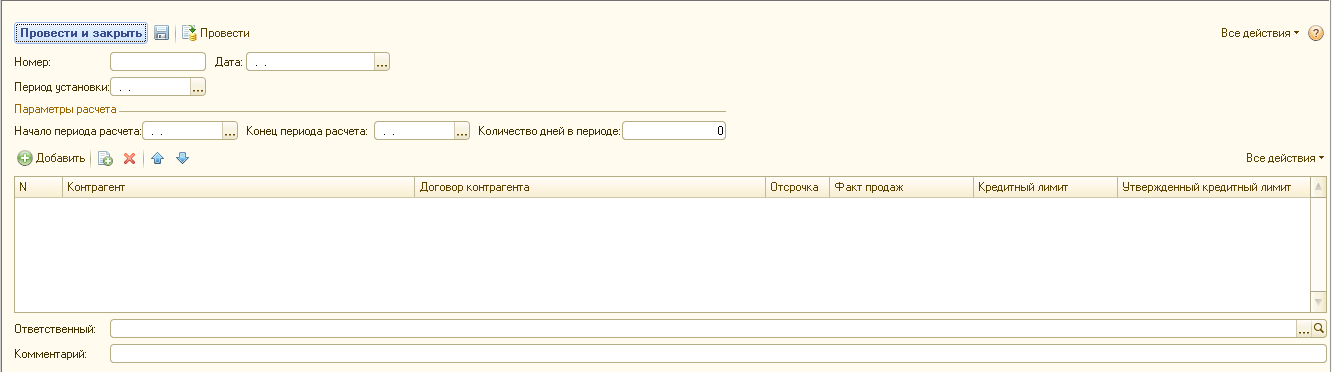 Примерный вид формы документаВ таблице ниже приведены реквизиты документаВ таблице ниже приведены реквизиты табличной части документа и порядок их заполнения если табличная часть документа заполняется пользователем вручную.В командной панели табличной части документа будет размещена команда «Заполнить». При выполнении команды появится форма с отборами. В качестве отбора можно будет использовать любой реквизит справочника «Договоры контрагентов» (необходимо использовать возможности компановщика отчетов на СКД). После установки отборов и подтверждения заполнения табличная часть будет заполнена всеми договорами, удовлетворяющими критериям отборов, с автоматическим заполнением остальных колонок в соответствие с приведенными в таблице выше описанием.На форме документа будет расположена кнопка «Печать», позволяющая сформировать печатную форму на основании заполненного документа, см. рисунок ниже.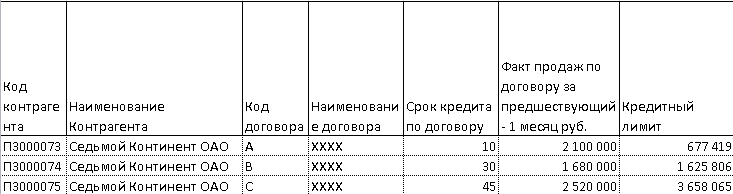 Внешний вид печатной формыМетаданные Добавить табличную часть «ДоговорыКонтрагентов» с реквизитами, указанными в таблице ниже.Форма документаРеализовать автоматическое заполнение табличной части по команде «Заполнить», а также заполнение полей в строке при выборе договора. Статистику по продажам извлекать из РН «атк_Продажи».Реализовать печатную форму.Обработка проведенияДокумент должен формировать движения по РС «Параметры договоров». На основании каждой строки документа должно быть создано движение в регистре. В таблице ниже приведен алгоритм заполнения записей.п/пРеквизитТип Назначение1Период установкиДатаПериод, с которого должны действовать кредитные лимиты – будет автоматически приводиться к началу месяца. 2Начало периода расчетаДатаПериод, за который будут анализироваться продажи для последующего расчета.3Конец периода расчетаДатаПериод, за который будут анализироваться продажи для последующего расчета.4Количество дней в периодеЧислоКоличество дней в периоде в указанном периоде для расчета.п/пРеквизитТип НазначениеПорядок заполнения1КонтрагентСправочник «Контрагенты»Контрагент, по договору которого устанавливается новый кредитный лимит.Заполняется вручную.2Договор контрагентаСправочник «Договоры контрагентов»Договор контрагента, для которого устанавливается новый кредитный лимит.Заполняется вручную.3ОтсрочкаЧислоТекущая отсрочка из договора.Заполняется автоматически по данным договора. (атрибут ДопустимоеЧислоДнейЗадолженности)4Факт продажЧислоФактические продажи (с НДС) за указанный период расчета.Заполняется автоматически по данным статистики продаж по договору за указанный период.5Кредитный лимитЧислоРассчитанный кредитный лимитЗаполняется автоматически по формуле:[4]/[Количество дней в периоде]*[3]6Утвержденный кредитный лимитЧислоУтвержденный кредитный лимит. Именно это значение будет зафиксировано в системеУстанавливается значение из колонки 5.РеквизитТип данныхПроверка заполненияКомментарийНомерСтрока (11)ДаДатаДата (состав – дата и время)ДаПериодДата (состав – дата)ДаДолжен приводиться к началу месяцаНачалоПериодаРасчетаДата (состав – дата)ДаКонецПериодаРасчетаДата (состав – дата)ДаКоличествоДнейВПериодеЧисло (3)Дабез возможности правки – количество дней между КонецПериодаРасчета иНачалоПериодаРасчетаОтветственныйСправочник «Пользователи»ДаКомментарийСтрокаРеквизитТип данныхПроверка заполненияКомментарийКонтрагентСправочник «Контрагенты»ДаДоговорКонтрагентаСправочник «Договоры контрагентов»ДаОтсрочкаЧисло (4)ФактПродажЧисло (15,2)КредитныйЛимитЧисло(15,2)УтвержденныйКредитныйЛимитЧисло (15,2)ДаИзмерение\ресурсАлгоритм заполненияПериодДокумент.ПериодДоговорКонтрагентаСтрокаТЧ.ДоговорКонтрагентаПараметрДоговораПредопределенный элемент ПВХ «Свойства объектов» - «КредитныйЛимит»ЗначениеСтрокаТЧ.УтвержденныйКредитныйЛимит